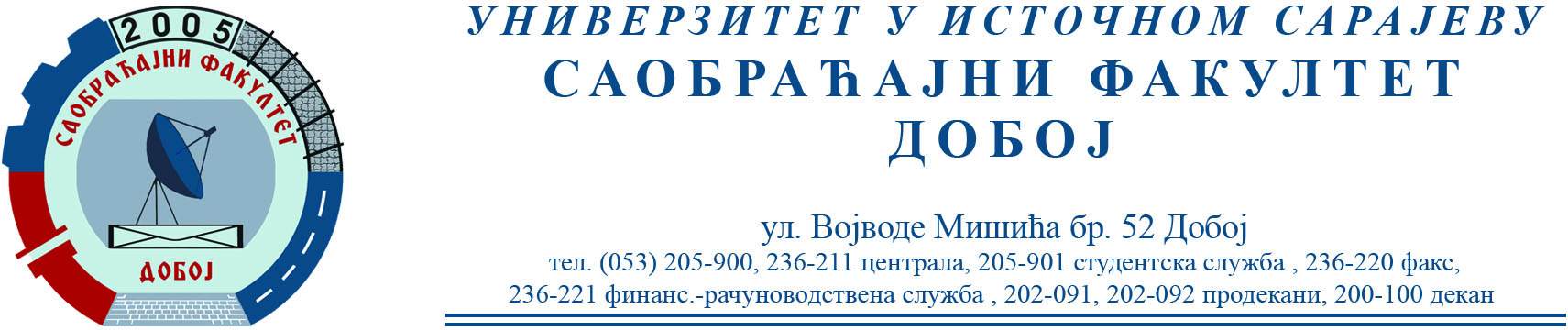 REZULTATI KOLOKVIJUMA IZ PREDMETA EKONOMIKA U SAOBRAĆAJU ODRŽANOG 24.11.2021. GODINEZaključno sa rednim brojem 35. Studenti od rednog broja 23 nisu položili kolokvijum.Uvid u radove će se obaviti u četvrtak 02.12.2021. godine u terminu vježbi.R. BrojIme i prezimeOstvareno
bodova (max 23)1Kekeš Semina232Draganović Novica233Andrea Trivunović22,54Brankica Bubić225Anđela Tomašević21,56Mitrović Ružica217Dragana Dabić218Mulahusić Amra209Dejana Cvjetković2010Pračić Ermina2011Kovačević Marina2012Macanović Nevena2013Konculić Nikolina2014Spahić Maida2015Mešanović Irma1916Milana Sredojević1817Čaušević Enes1718Slađana Latinović1719Jelić Željko14,520Hajrić Almedin1421Klinčević Emir13,522Mičić Violeta1223Miloš Jović9,824Hekić Dalila925Delić Aldin8,526Mrđen Nikola7,527Tufekčić Adin728Forić Nermina6,529Starčević Nenad330Siniša Simić331Nikša Jović332Vučinović Mihajlo333Merdić Hudžeima234Popović Danijel035Dejana Jelić0